Бюджетное профессиональное образовательное учреждение Омской области «Седельниковский агропромышленный техникум»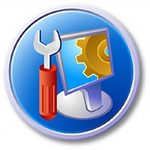 Кроссворд  на тему «Ацетиленовый генератор АСП-1,25»Автор-составитель: Баранов Владимир Ильичмастер производственного обученияпервой квалификационной категорииСедельниково село Омская область  2021 - 2022 учебный годАцетиленовые генераторыАцетиленовые генераторы — это аппараты, предназначенные для производства ацетилена при взаимодействии карбида кальция с водой и применяемые для питания ацетиленом аппаратуры для газопламенной обработки металлов.Ацетиленовые генераторы подразделяются на следующие типы и системы:по давлению вырабатываемого ацетилена — на генераторы низкого (до 10 кПа) и среднего (10... 150 кПа) давления;по способу применения — на передвижные и стационарные;по характеру взаимодействия карбида кальция с водой — на генераторы следующих систем: КВ — карбид в воду; ВК — вода на карбид с вариантами мокрого и сухого процессов; ВВ — вытеснение воды; ПК — погружение карбида.Действующий стандарт допускает сочетание в одном генераторе двух систем, например ВК и ВВ.Стационарные ацетиленовые генераторы предназначены для работы при температуре окружающего воздуха от 5 до 35 °С. Передвижные генераторы работают при температуре от -25 до +40 °С. По требованию заказчика они могут быть изготовлены для работы при температуре ниже -40 °С. Рассмотрим выпускаемый в настоящее время передвижной ацетиленовый генератор АСП-1,25 контактного типа, среднего давления и прерывного действия (работает по системе ПК в сочетании с системой ВВ.).Корпус  генератора состоит из газообразователя и промывателя, соединенных переливной трубкой. В газообразователе происходит разложение карбида кальция с выделением ацетилена, в промывателе — охлаждение и отделение ацетилена от частиц извести. Вода заливается в газообразователь через горловину. По достижении переливной трубки вода переливается по ней в промыватель, который заполняется до уровня контрольной пробки. Карбид кальция загружают в корзину, закрепляют поддон и устанавливают крышку с мембраной на горловину. Уплотнение крышки с горловиной обеспечивается усилием, создаваемым винтом  с помощью мембраны. Образующийся в газообразователе ацетилен по переливной трубке поступает в промыватель, где, проходя через слой воды, охлаждается и промывается.Из промывателя через вентиль  по шлангу ацетилен поступает в предохранительный затвор и далее на потребление. По мере повышения давления в газообразователе давление ацетилена на мембрану преодолевает усилие пружины, перемещая ее вверх, при этом корзина с карбидом кальция, связанная с мембраной, также движется вверх, уровень смоченного карбида уменьшается, выработка ацетилена ограничивается, и возрастание давления прекращается. При снижении давления в газообразователе усилием пружины корзина с карбидом кальция возвращается вниз и происходит замочка карбида кальция. Таким образом, процесс выработки ацетилена регулируется с помощью мембраны.Одновременно по мере увеличения давления в газообразователе избыточное давление ацетилена перемещает воду в вытеснитель и корзина с карбидом кальция оказывается выше уровня воды, в результате чего реакция прекращается. По мере уменьшения давления вода занимает прежний объем, и вновь происходит замочка карбида кальция.Давление ацетилена контролируется манометром. Слив ила из газообразователя и иловой воды из промывателя осуществляется соответственно через штуцеры.Предохранительный клапан  служит для сброса ацетилена при увеличении давления в генераторе выше допустимого. В месте присоединения клапана к корпусу установлена сетка для задержания частиц карбидного ила, окалины и др.Кроссворд на тему «Ацетиленовый генератор АСП-1,25»Вопросы:По горизонтали:1 –  деталь ацетиленового генератора АСП-1,25 под цифрой 10.2 –  старинная шелковая узорчатая ткань.3 –  деталь ацетиленового генератора АСП-1,25 под цифрой 4.4 –  деталь ацетиленового генератора АСП-1,25 под цифрой 2.5 –  сыграть, передав лишь мелодию чего-нибудь.6 –  пришить по краю или поверхности; зашить во что-нибудь.7 –  хищное плавающее животное из семейства куньих.8 –  деталь ацетиленового генератора АСП-1,25 под цифрой 7.9 –  аппарат, предназначенный для производства ацетилена при взаимодействии карбида кальция с водой и применяемый для питания ацетиленом аппаратуры для газопламенной обработки металлов.10 –  деталь ацетиленового генератора АСП-1,25 под цифрой 11.11 –  деталь ацетиленового генератора АСП-1,25 под цифрой 9.По вертикали:2 –  деталь ацетиленового генератора АСП-1,25 под цифрой 5.3 –  деталь ацетиленового генератора АСП-1,25 под цифрой 15.12 –  деталь ацетиленового генератора АСП-1,25 под цифрой 12.13 –  ручные рычажные или пружинные весы.14 –  деталь ацетиленового генератора АСП-1,25 под цифрой 6.15 –  деталь ацетиленового генератора АСП-1,25 под цифрой 1.16 –  деталь ацетиленового генератора АСП-1,25 под цифрой 14.17 –  деталь ацетиленового генератора АСП-1,25 под цифрой 3.18 –  деталь ацетиленового генератора АСП-1,25 под цифрой 8.19 –  деталь ацетиленового генератора АСП-1,25 под цифрой 13.20 –  пропущенное или плохо обработанное место в поле при пахоте, посеве.Ответы на вопросы:По горизонтали: 1 – штуцер, 2 – камка, 3 – мембрана, 4 – пружина, 5 – наиграть, 6 – обшить, 7 – выдра, 8 – корпус, 9 – генератор, 10 – штуцер, 11 – трубка.По вертикали: 2 – корзина, 3 – манометр, 12 – вентиль, 13 – безмен, 14 – клапан, 15 – крышка, 16 – поддон, 17 – винт, 18 – затвор, 19 – пробка, 20 – огрех.Источники:Иллюстрированное пособие сварщика: издание 2 –е, исправленное – издательство «Соуэло», Москва, 2011 г.Ожегов С.И. Словарь русского языка  под ред. Чл. – корр. АН СССР  Н. Ю.  Шведовой – 18 – е изд., стереотип. – М.: Рус.  яз., 1987. – 797 с.Сварочные работы / В.А. Чебан. – Изд. 7- е. – Ростов на Дону: Феникс, 2010. – 412 с.Справочник электрогазосварщика и газорезчика. Под редакцией доктора технических наук, профессора Г.Г. Чернышова. – 2-е изд., стер. – М.: Издательский центр «Академия», 2006. - 400 с.Интернет источники:Изображение – режим доступа:https://etosibir.ru/wp-content/uploads/2017/08/NvwyRt5YZ7E1.jpgВикисловарь - камка - [Электронный ресурс]  режим доступа: https://ru.wiktionary.org/wiki/%D0%BA%D0%B0%D0%BC%D0%BA%D0%B0Википедия - безмен - [Электронный ресурс]  режим доступа: https://ru.wikipedia.org/wiki/%D0%91%D0%B5%D0%B7%D0%BC%D0%B5%D0%BD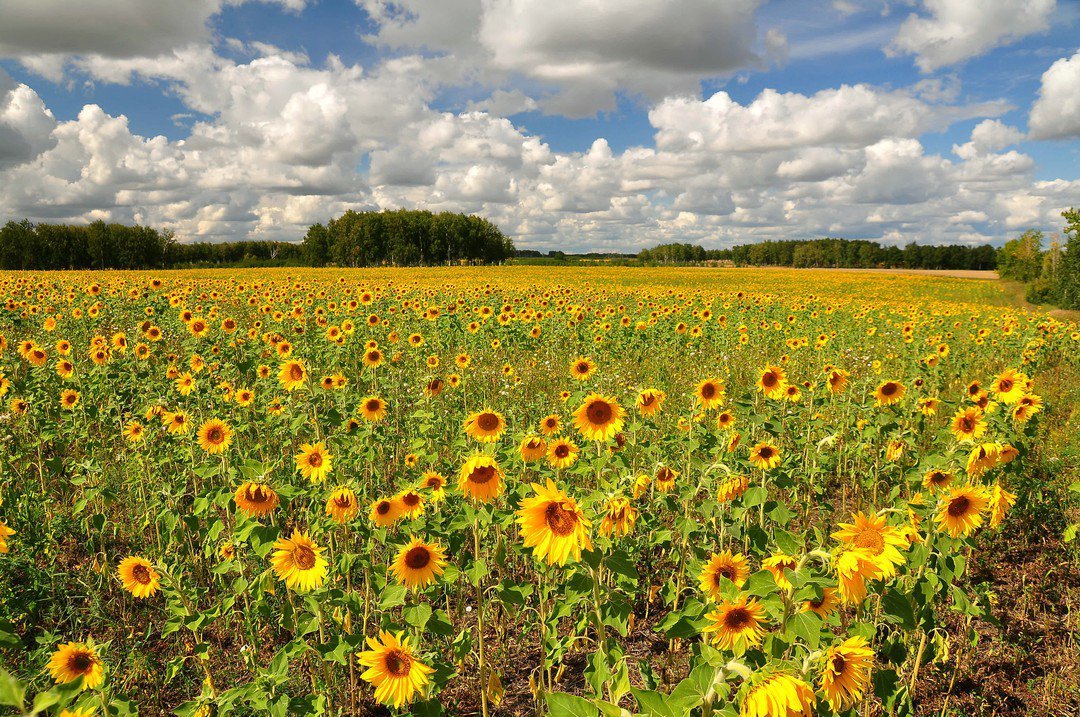 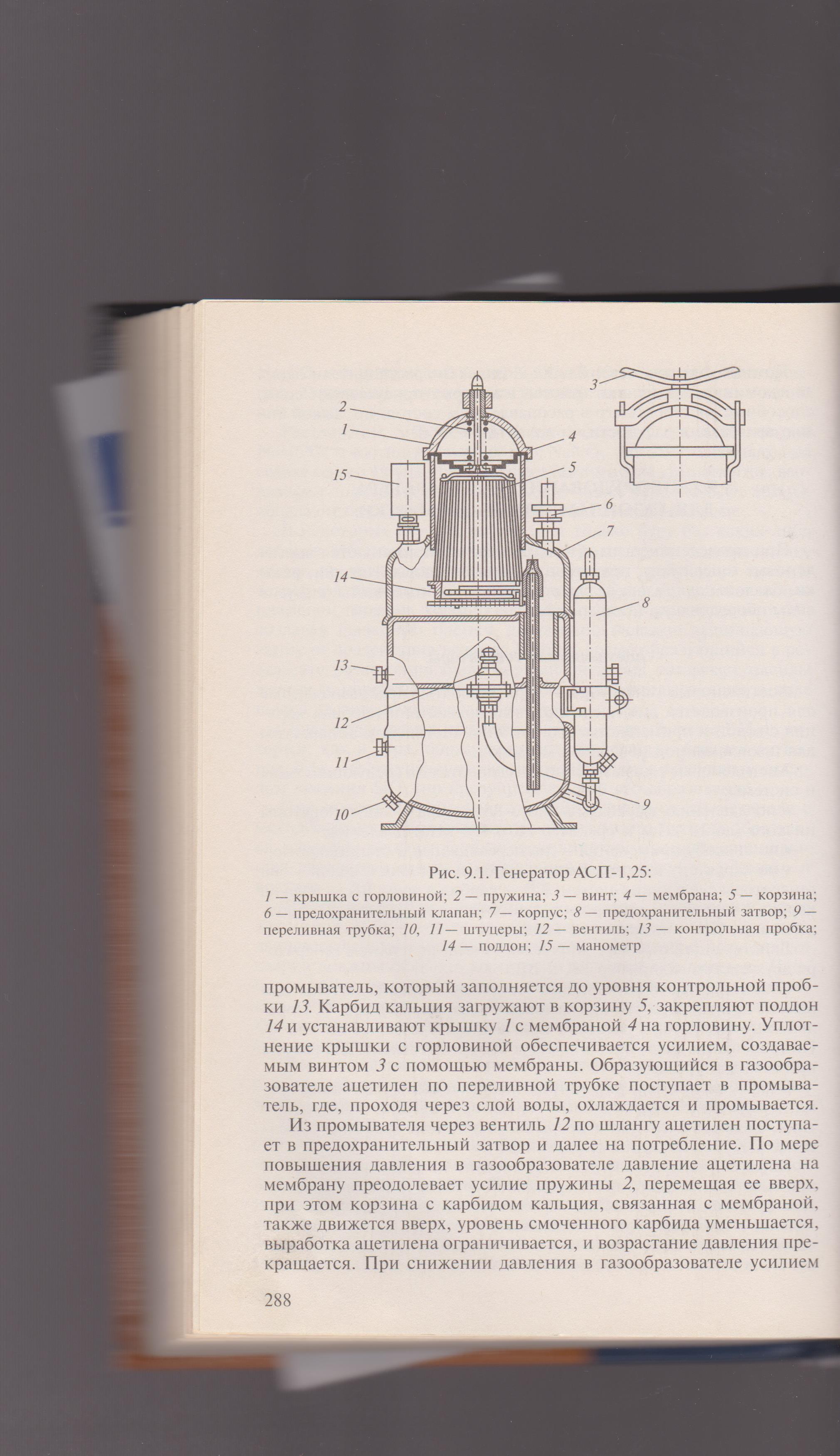 1213121415341656717181920891011